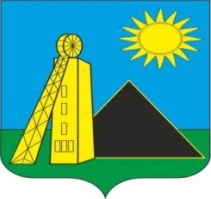 		          РОССИЙСКАЯ ФЕДЕРАЦИЯ	             РОСТОВСКАЯ  ОБЛАСТЬ	   КРАСНОСУЛИНСКИЙ РАЙОН	          АДМИНИСТРАЦИЯ УГЛЕРОДОВСКОГО ГОРОДСКОГО ПОСЕЛЕНИЯ
	        ПОСТАНОВЛЕНИЕ	    от 01.03.2021  23	     п. УглеродовскийОб утверждении ведомственного стандарта внутреннего муниципального финансового контроля «Проведение проверок, ревизий и обследований и оформление их результатов»       В соответствии с пунктом 3 статьи 2692 Бюджетного кодекса Российской Федерации, постановлением Правительства Российской Федерации от 17.08.2020  № 1235 «Об утверждении федерального стандарта внутреннего государственного (муниципального) финансового контроля «Проведение проверок, ревизий и обследований и оформление их результатов»  и приказом Министерства финансов Ростовской области от 30.12.2020 № 276 «Об утверждении ведомственного стандарта внутреннего государственного финансового контроля «Проведение проверок, ревизий и обследований и оформление их результатов», Администрация Углеродовского городского поселения, ПОСТАНОВЛЯЕТ:Утвердить ведомственный стандарт внутреннего муниципального финансового контроля «Проведение проверок, ревизий и обследований и оформление их результатов» согласно приложению.Настоящее постановление вступает в силу со дня его подписания.Контроль за исполнением настоящего постановления оставляю за собой.Глава Администрации Углеродовского городского поселения                                          С.Г.ИльяевВЕДОМСТВЕННЫЙ СТАНДАРТ внутреннего муниципального финансового контроля «Проведение проверок, ревизий и обследований и оформление их результатов»Ведомственный стандарт внутреннего муниципального финансового контроля «Проведение проверок, ревизий и обследований и оформление их результатов» (далее - стандарт) разработан в целях обеспечения осуществления полномочий по внутреннему муниципальному финансовому контролю в случаях, предусмотренных федеральным стандартом внутреннего государственного (муниципального) финансового контроля «Проведение проверок, ревизий и обследований и оформление их результатов», утвержденным постановлением Правительства Российской Федерации от 17.08.2020 № 1235 «Об утверждении федерального стандарта внутреннего государственного (муниципального) финансового контроля «Проведение проверок, ревизий и обследований и оформление их результатов» (далее - Федеральный стандарт).Администрация Углеродовского городского поселения Красносулинского района (далее – Администрация Углеродовского городского поселения) осуществляет проведение проверок, ревизий, обследований и оформление их результатов в соответствии с Федеральным стандартом с учетом положений настоящего стандарта. Во исполнение пункта 8 Федерального стандарта в ходе подготовки и проведения контрольного мероприятия могут направляться запросы объекту контроля по форме согласно приложению № 1 к стандарту.При непредоставлении (предоставлении не в полном объеме) или несвоевременном предоставлении объектами контроля доступа к информационным системам, владельцем или оператором которых является объект контроля, непредставления информации, документов, материалов и пояснений, указанных в запросе объекту контроля, составляется акт по форме согласно приложению № 2 к стандарту. В целях реализации пункта 14 Федерального стандарта внесение изменений в решение о назначении контрольного мероприятия осуществляется главой Администрации Углеродовского городского поселения на основании мотивированного обращения руководителя контрольного мероприятия.5. В соответствии с пунктом 16 Федерального стандарта в ходе подготовки к проведению контрольного мероприятия руководителем контрольного мероприятия формируется и подписывается рабочий план (план-график) контрольного мероприятия (далее - рабочий план), который утверждается главой Администрации Углеродовского городского поселения, координирующим контрольную деятельность по форме согласно приложению № 3 к стандарту.Рабочий план утверждается не позднее даты начала контрольного мероприятия и доводится до должностных лиц проверочной группы, уполномоченных на проведение контрольного мероприятия под роспись.В случае принятия решения о внесении изменений в решение о назначении контрольного мероприятия вносятся соответствующие изменения в рабочий план.        6. На основании пункта 17 Федерального стандарта определение объема выборки данных из совокупности документов, информации и материалов, проверяемой при осуществлении контрольного мероприятия осуществляется следующим способом.Контрольные действия проводятся сплошным или выборочным способом.Сплошной способ заключается в проведении контрольного действия в отношении всей совокупности финансовых, бухгалтерских, отчетных и иных документов, относящихся к проверяемому вопросу контрольного мероприятия.Выборочный способ заключается в проведении контрольного действия в отношении финансовых, бухгалтерских, отчетных и иных документов, относящихся к проверяемому вопросу контрольного мероприятия за определенный период. Объем выборки и ее состав определяются с учетом риск - ориентированного подхода таким образом, чтобы обеспечить возможность оценки проверяемого вопроса, исходя из объема финансовых, бухгалтерских, отчетных и иных документов, выполненных работ (услуг), поставленных товаров, относящихся к этому вопросу, состояния бухгалтерского учета, срока проведения проверки.        7. В целях реализации пункта 19 Федерального стандарта перечень типовых вопросов, подлежащих изучению в ходе проведения контрольных мероприятий, установлен в приложении № 4 к стандарту.        8. В соответствии с пунктом 24 Федерального стандарта результаты контрольных действий по фактическому изучению деятельности объекта контроля, указанных в пункте 19 Федерального стандарта, оформляются соответствующими актами.По результатам проведения осмотра оформляется акт осмотра по форме согласно приложению № 5 к стандарту.Результаты проведения инвентаризации подлежат документальному оформлению в соответствии с законодательством Российской Федерации и иными правовыми актами, регулирующими бюджетный (бухгалтерский) учет.По результатам проведения наблюдения оформляется акт наблюдения по форме согласно приложению № 6 к стандарту.По результатам проведения пересчета оформляется акт пересчета по форме согласно приложению № 7 к стандарту.По результатам проведения контрольных обмеров оформляется акт контрольных обмеров по форме согласно приложению № 8 к стандарту.Справка о завершении контрольных действий оформляется по форме согласно приложению № 9 к стандарту.        9. Согласно пункту 52 Федерального стандарта при составлении акта, заключения в случае выявления однородных нарушений может быть дана их обобщенная характеристика (детальная информация обо всех выявленных нарушениях может формироваться с использованием приложений к акту, заключению).    Приложение № 1                                                          к ведомственному стандарту                                                                            внутреннего муниципального финансового контроля«Проведение проверок, ревизий и обследований и оформление их результатов»                                                                _________________________(наименование объекта контроля и                                                               _________________________(или) должность уполномоченного                                                              _________________________должностного лица объекта контроля)                                                               _________________________(адрес объекта контроля)                                                      ЗАПРОСо представлении информации, документов, материалов и объяснений, доступа к информационным системам, необходимых для проведения контрольногомероприятия     В соответствии с планом контрольной деятельности, утвержденным от «___» в отношении_________________________________________________________                                                               (указываются наименование объекта контроля)будет проведено/проводится	(указываются метод и тема контрольного мероприятия)В соответствии с пунктом 3 статьи 266.1 Бюджетного кодекса Российской Федерации, пунктом 3 федерального стандарта, утвержденного постановлением Правительства Российской Федерации от 06.02.2020 № 100, пунктом 3 федерального стандарта, утвержденного постановлением Правительства Российской Федерации от 17.08.2020 № 1235 прошу в срокдо «___	»_______	20__года,предоставить следующие документы (информацию, материалы), доступ к информационным системам:(указываются  наименование и статус документов: подлинники документов, заверенные копии документов на                                                                                                                 бумажном носителе,_____________________      электронные  документы или формулируются вопросы, по которым необходимо представить информациюнаименование информационных систем, перечень должностных лиц органа контроля, которым необходимо предоставить доступ,                                                                     и срок получения доступа)Прошу представить (дать поручение представить) объяснения (пояснения) по следующим вопросам (указывается при необходимости)(указываются  вопросы, по которым необходимополучение объяснений от должностных лиц объекта контроля)Непредставление или несвоевременное представление информации, документов и материалов, доступа к информационным системам указанных в настоящем запросе, а равно их представление не в полном объеме или представление недостоверных информации, документов и материалов, воспрепятствование законной деятельности должностных лиц министерства, уполномоченных на осуществление контроля в финансово-бюджетной сфере, влечет за собой ответственность, установленную законодательством Российской Федерации.Глава Администрации Углеродовского городского поселения                                                 ФИО(в случае запроса в ходе подготовки к проведению контрольного мероприятия)Руководитель контрольного       мероприятия                                                                                    ФИО(в случае запроса в ходе проведения контрольного мероприятия на объекте контроля)Приложение № 2                                                          к ведомственному стандарту                                                                            внутреннего муниципальногофинансового контроля«Проведение проверок, ревизий и обследований и оформление их результатов»  АКТо непредоставлении доступа к информационным системам, непредставлении (несвоевременном представлении) информации, документов, материалов и пояснений, запрошенных в ходе подготовки и проведения контрольногомероприятия«__» ____________20___г.                                 ___________________________                                                                                                 (место составления, населенный пункт)Мною,______________________________________________________________________	(указывается должность, фамилия, инициалы руководителя контрольного мероприятия)в присутствии:_______________________________________________________	(указываются должности, фамилии, инициалы членов проверочной группы)и________________________________________________________________________________	(указываются должности, фамилии, инициалы представителей (я) объекта контроля)составлен акт о том, что согласно запросу от___ №	о представлении _________________ доступа к	 информационным системам,                 (указываются сроки: дата, месяц, год)документов (материалов, информации) и пояснений________________________________________________________________________________	(указывается перечень информационных систем, документов, материалов, информации, пояснений)по состоянию на____________ руководителем (иным должностным лицом)                            (указываются дата, месяц, год)_______________________________________________________________________________	(указываются: наименование объекта контроля, фамилия и инициалы руководителя                                                (иного должностного лица)запрашиваемые доступ к информационным системам, документы (материалы, информация) и пояснения не представлены (представлены не в  полном объеме):________________________________________________________________________________	(приводится перечень информационных систем, документов, материалов, информации,                                                      пояснений)                                                                                                         Приложение № 3 к ведомственному стандарту внутреннегомуниципального финансового контроля «Проведение проверок, ревизий и обследований и оформление их результатов»                                                                    Утверждаю:                                                       Глава Администрации Углеродовского 	                                             городского поселения                                                    Красносулинского района                                                          ФИО____________________                                                                                   (подпись)                                                                                      ____________                                                                  (дата)    РАБОЧИЙ ПЛАН (план-график) контрольного мероприятия в_____________________________________                                                                                               (название объекта контроля)Должность руководителя контрольного мероприятия                                         _________________ФИО                                                                                                                                                                                                (подпись)             Согласовано:       Ведущий специалист, главный бухгалтер                __________________ФИО                                                                                                                               (подпись)               Приложение № 4 к ведомственному стандарту                                                 внутреннего муниципального финансового контроля  «Проведение проверок, ревизий и обследований и оформление их результатов»ПЕРЕЧЕНЬтиповых вопросов, подлежащих изучению в ходе проведения контрольных мероприятийСоблюдение порядка составления, утверждения и ведения бюджетной сметы. Обоснованность потребности в бюджетных средствах, предусмотренных бюджетными сметами, наличие соответствующих расчетов и обоснований. Соответствие объемов и направлений расходов, отражаемых в бюджетной	смете, доведенным лимитам бюджетных обязательств. Достоверность данных, указанных в бюджетной смете, и прилагаемых к ней соответствующих обоснований (расчетов). Соответствие показателей и объемов финансирования соответствующим показателям, предусмотренным решением Собрания депутатов Углеродовского городского поселения на соответствующий финансовый год и плановый период, сводной бюджетной росписью бюджета Углеродовского городского поселения, бюджетной росписью главного распорядителя бюджетных средств и иным документам, являющимся основанием предоставления (получения) средств. Анализ отчетов об исполнении бюджета по доходам и расходам. Осуществление в соответствии с законодательством Российской Федерации полномочий администратора доходов бюджета, администратора источников финансирования дефицита бюджета. Полнота зачисления поступлений в доход бюджета Углеродовского городского поселения, отражение их в учете и отчетности. Соблюдение положений правовых актов, регулирующих бюджетные правоотношения, в том числе устанавливающих требования к бухгалтерскому учету и составлению и представлению бухгалтерской (финансовой) отчетности. Достоверность отчетных данных. Соответствие учетной политики действующему законодательству и ее соблюдение. Проверка наличия дебиторской и кредиторской задолженности, причины и обоснованность ее образования, правильность и полнота отражения в бухгалтерском учете. Обоснованность принятия бюджетных, денежных обязательств. Проверка использования (расходования) средств на оплату труда и иные выплаты персоналу. Своевременность выплаты заработной платы. Правильность формирования фонда оплаты труда. Соответствие размера и оснований выплат требованиям законодательства и иным нормативным правовым актам, соответствующим правовым актам, регулирующим вопросы оплаты труда. Правомерность начисления надбавочных коэффициентов, компенсаций, премий и иных выплат стимулирующего характера, предусмотренных законодательством.Соблюдение порядка формирования муниципального задания на оказание муниципальных услуг (выполнение работ). Проверка предоставления и использования субсидий на финансовое обеспечение выполнения муниципального задания. Проверка правильности определения нормативных затрат на оказание (выполнение) муниципальных услуг (работ) и нормативных затрат на содержание имущества. Анализ причин отклонения плановых и фактических показателей, характеризующих качество и (или) объем (содержание) муниципальной услуги (работы). Соблюдение порядка составления и утверждения плана финансово-хозяйственной деятельности. Соответствие плана финансово-хозяйственной деятельности требованиям, установленным законодательными и иными нормативными правовыми актами, а также требованиям, установленным учредителем, документами (стандартами). Анализ отчетов об исполнении плана финансово-хозяйственной деятельности. Соблюдение порядка об определении объема и условий предоставления субсидий на иные цели. Соблюдение условий, целей и обязательств, предусмотренных соглашениями о предоставлении бюджетных средств. Соблюдение условий договоров (соглашений), заключенных в целях исполнения договоров (соглашений) о предоставлении средств из бюджета Углеродовского городского поселения, а также в случаях, предусмотренных Бюджетным кодексом Российской Федерации, условий договоров (соглашений), заключенных в целях исполнения муниципальных контрактов.Соблюдения целей, порядка и условий предоставления и расходования иных межбюджетных трансфертов из бюджета Углеродовского городского поселения, а также соблюдения условий договоров (соглашений) об их предоставлении и условий контрактов (договоров, соглашений), источником финансового обеспечения которых являются указанные межбюджетные трансферты. Соблюдение положений правовых актов, обусловливающих публичные нормативные обязательства и обязательства по иным выплатам физическим лицам из бюджетов бюджетной системы Российской Федерации.          15. Проверка достоверности отчетов о результатах предоставления и (или) использования бюджетных средств (средств, предоставленных из бюджета), в том числе отчетов об исполнении муниципальных заданий, отчетности об использовании субсидии на иные цели.         16. Проверка расходования средств на содержание имущества. Проверка правильности учета и сохранности нефинансовых активов и материальных запасов. Проведение выборочной инвентаризации материальных ценностей.         17. Проверка правильности ведения кассовых операций и операций с безналичными денежными средствами.         18. Проверка соблюдения порядка ведения расчетов с подотчетными лицами. Проверка использования средств на командировочные расходы. Соответствие размеров возмещения командировочных расходов работников (сотрудников) требованиям правовых актов.         19. Соблюдение законодательства Российской Федерации о контрактной системе в сфере закупок товаров, работ, услуг для обеспечения муниципальных нужд Красносулинского района в пределах полномочий, закрепленных за органами внутреннего муниципального финансового контроля.20.  Соблюдение правил нормирования в сфере закупок.21. Определение и обоснование начальной (максимальной) цены контракта, цены контракта, заключаемого с единственным поставщиком (подрядчиком, исполнителем), начальной цены единицы товара, работы, услуги, начальной суммы цен единиц товара, работы, услуги.         22. Соблюдение требований к исполнению, изменению контракта, а также соблюдения условий контракта, в том числе в части соответствия поставленного товара, выполненной работы (ее результата) или оказанной услуги условиям контракта.         23. Соответствие использования поставленного товара, выполненной работы (ее результата) или оказанной услуги целям осуществления закупки.Приложение № 5 к ведомственному стандарту внутреннего муниципального финансовогоконтроля «Проведение проверок, ревизий и обследований и оформление их результатов»АКТ осмотра«___» __________20___года                            ____________________________                                                                            (место составления, населенный пункт)В соответствии с ______________________________________________________________	                                        (указывается основание проведения осмотра)в __________________________________________________________________	            (указываются полное и сокращенное наименование объекта контроля)________________________________________________________________________________	(указываются фамилии, инициалы и должности руководителя контрольного мероприятия и должностных лиц проверочной группы, проводивших осмотр)проведен осмотр________________________________________________________________________________	                                            (указывается тема осмотра)Цель и предмет осмотра:   _____________________________________________.Проверяемый период: ________________________________________________.Сроки проведения осмотра: _______________________________.В ходе проведения осмотра  установлено:______________________________________________________________________________	(приводятся сведения об объекте осмотра. Указываются выявленные в ходе проведения осмотра нарушения с указанием нарушенных положений законодательных и нормативных правовых актов, подтверждающихся документами (заверенными копиями документов), результатами контрольных действий, пояснениями должностных лиц объекта контроля, другими материалами).*Приложение на  ___ л.*Справочно: в случае необходимости содержание настоящего типового акта может корректироваться (сокращаться или дополняться).Приложение № 6 к ведомственному  стандарту внутреннего муниципального финансового контроля «Проведение проверок, ревизий и обследований и оформление их результатов»АКТ наблюдения«___» __________20___года                            ____________________________                                                                            (место составления, населенный пункт)В соответствии с _____________________________________________________________                                        (указывается основание проведения наблюдения)в __________________________________________________________________            (указываются полное и сокращенное наименование объекта контроля)________________________________________________________________________________	(указываются фамилии, инициалы и должности руководителя контрольного мероприятия и должностных лиц проверочной группы, проводивших наблюдение)проведено наблюдение________________________________________________________________________________	                                            (указывается тема наблюдения)Цель и предмет наблюдения:  _________________________________________.Проверяемый период: ________________________________________________.Сроки проведения наблюдения: _______________________________________.В ходе проведения наблюдения  установлено:___________________________.	(Приводятся сведения об объекте наблюдения. Указываются выявленные в ходе проведения наблюдения нарушения с указанием нарушенных положений законодательных и нормативных правовых актов, подтверждающихся документами (заверенными копиями документов), результатами контрольных действий, пояснениями должностных лиц объекта контроля, другими материалами).*Приложение на  ___     л.*Справочно: в случае необходимости содержание настоящего типового акта может корректироваться (сокращаться или дополняться).Приложение № 7 к ведомственному  стандарту внутреннего муниципального финансового контроля «Проведение проверок, ревизий и обследований и оформление их результатов»АКТ пересчета«___» __________20___года                            ____________________________                                                                            (место составления, населенный пункт)В соответствии с ______________________________________________________________	                                        (указывается основание проведения пересчета)в __________________________________________________________________            (указываются полное и сокращенное наименование объекта контроля)________________________________________________________________________________(указываются фамилии, инициалы и должности руководителя контрольного мероприятия и должностных лиц проверочной группы, проводивших пересчет)проведен пересчет следующих материальных ценностей / имущества / объектов________________________________________________________________________________.(указывается наименование материальных ценностей/имущества/объектов, в отношении которых проводится пересчет, а также иная необходимая информация)Цель и предмет пересчета:   _________________________________________.Проверяемый период: ________________________________________________.Сроки проведения пересчета: _________________________________________.В ходе проведения пересчета  установлено:________________________________________________________________________________	(Приводятся сведения об объекте пересчета. Указываются выявленные в ходе проведения пересчета нарушения с указанием нарушенных положений законодательных и нормативных правовых актов, подтверждающихся документами (заверенными копиями документов), результатами контрольных действий, пояснениями должностных лиц объекта контроля, другими материалами).*                                                                                                       Приложение на  ___     л.*Справочно: в случае необходимости содержание настоящего типового акта может корректироваться (сокращаться или дополняться).Приложение № 8 к ведомственному  стандарту внутреннего муниципального финансового контроля «Проведение проверок, ревизий и обследований и оформление их результатов»АКТ контрольных обмеров«___» __________20___года                            ____________________________                                                                            (место составления, населенный пункт)В соответствии с _____________________________________________________________	                                        (указывается основание проведения контрольных обмеров)в __________________________________________________________________            (указываются полное и сокращенное наименование объекта контроля)___________________________________________________________________________________(указываются фамилии, инициалы и должности руководителя контрольного мероприятия и должностных лиц проверочной группы, проводивших контрольные обмеры)проведены контрольные обмеры__________________________________________                                                                                               (указывается тема контрольных обмеров)Цель и предмет контрольных обмеров:   _________________________________.Проверяемый период: ________________________________________________.Сроки проведения контрольных обмеров:________________________________.В ходе проведения контрольных обмеров  установлено:________________________________________________________________________________(Приводятся сведения о работе/услугах/объектах, в отношении которых проводятся контрольные обмеры. Указываются выявленные в ходе проведения контрольных обмеров нарушения с указанием нарушенных положений законодательных и нормативных правовых актов, подтверждающихся документами (заверенными копиями документов), результатам контрольных действий, пояснениями должностных лиц объекта контроля, другими материалами).*Приложение  (при наличии, при необходимости):     1.Ведомость перерасчета стоимости работ к акту контрольных обмеров на ____ л. в _____ экз.; *Справочно: в случае необходимости содержание настоящего типового акта может корректироваться (сокращаться или дополняться).                                                                Приложение к акту контрольных обмеровВЕДОМОСТЬ (РАСЧЕТ)               перерасчета стоимости работ к акту контрольных обмеров              от «___» ________20 ____г.   по ________________________                                                                                        (наименование объекта)        *Справочно: в случае необходимости содержание (наименование) настоящей ведомости (расчета) может корректироваться (сокращаться или дополняться).Приложение № 9 к ведомственному  стандарту внутреннего муниципального финансового контроля «Проведение проверок, ревизий и обследований и оформление их результатов»СПРАВКАо завершении контрольных действий«___» _________20___года                                   _______________________                                                                                (место составления, населенный пункт)   В соответствии с _________________________________________________                                        (указывается основание проведения контрольного мероприятия)в_________________________________________________________________                                                      (указываются полное и сокращенное наименование объекта контроля)________________________________________________________________________________________________(указываются фамилии, инициалы и должности руководителя контрольного мероприятия и должностных лиц проверочной группы, проводивших контрольное мероприятие)проведено контрольное мероприятие.Тема контрольного мероприятия: _______________________________________.Проверяемый период: ________________________________________________.Сроки проведения контрольного мероприятия: ___________________________.Контрольные действия по месту нахождения объекта окончены «___» ____________20 ____ года.Справку составил:                                                                 Справку получил:______________________________             __________________________        (должность руководителя  контрольного мероприятия)     (должность руководителя  объекта контроля)          __________                ______________________________            ___________              ____________________ (подпись)                         (инициалы, фамилия)                             (подпись)                      (инициалы, фамилия)          _______________________Приложение к постановлению Администрации Углеродовского городского поселенияот 01.03.2021г.  № 23Акт составил: ______________________________(должность руководителя  контрольного мероприятия)__________      _________________  (подпись)                        (фамилия, инициалы) «__ »__________20___ годаС актом ознакомлен: ______________________________(должность руководителя  объекта контроля)_______________ ____________________          (подпись)                                   (фамилия, инициалы)  «__ »__________20___ года№п/пВопросыпрограммыпроверкиСпособпроведения(сплошной,выборочный)Исполнитель(Ф.И.О.)Датапроведе-нияПодписьисполнителяОтметка о выполнении (дата оформлен ия акта, заключения), подпись руководителя контрольного мероприятияАкт составили: ___________________________________(должность руководителя контрольного мероприятия)__________      _________________  (подпись)                        (инициалы, фамилия) __________________________________(должность лица, входящего в состав проверочной группы)__________      _________________  (подпись)                        (инициалы, фамилия) С актом ознакомлены: ______________________________(должность руководителя  объекта контроля)_____________    ____________________          (подпись)                          (инициалы, фамилия) _____________________________(должность уполномоченного лица объекта контроля)___________              ____________________________  (подпись)                       (инициалы, фамилия)Акт составили: ___________________________________(должность руководителя  контрольного мероприятия)__________      _________________  (подпись)                        (инициалы, фамилия) ___________________________(должность лица, входящего в состав проверочной группы)_________      _________________  (подпись)                        (инициалы, фамилия) С актом ознакомлены: ___________________________(должность руководителя  объекта контроля)_______________ ____________________                  (подпись)                             (инициалы, фамилия) ______________________________(должность уполномоченного лица объекта контроля)____________________________  (подпись)                       (инициалы, фамилия)Акт составили: ________________________________(должность руководителя  контрольного мероприятия)__________      _________________  (подпись)                        (инициалы, фамилия) _______________________________(должность лица, входящего в состав проверочной группы)__________      _________________  (подпись)                        (инициалы, фамилия) С актом ознакомлены: _____________________________(должность руководителя  объекта контроля)______________ ____________________                  (подпись)                                 (инициалы, фамилия) ______________________________(должность уполномоченного лица объекта контроля)__________              ____________________________  (подпись)                       (инициалы, фамилия)Акт составили: ___________________________________(должность руководителя контрольного мероприятия)__________      _________________  (подпись)                        (инициалы, фамилия) ___________________________(должность лица, входящего в состав проверочной группы)__________      _________________  (подпись)                     (инициалы, фамилия) С актом ознакомлены: ______________________________(должность руководителя  объекта контроля)_______________ ____________________                  (подпись)                                  (инициалы, фамилия) ______________________________(должность уполномоченного лица объекта контроля)___________              ____________________________  (подпись)                       (инициалы, фамилия)№позиции:№позиции:Шифр, наименование работ и затратЕдиницаизмеренияОбъём работОбъём работОбъём работОткло-нениеСтоимость,рублейпо сметепо актам приемкиШифр, наименование работ и затратЕдиницаизмеренияпо акту приемкифактически по результатам контрольного обмерафактически по результатам контрольного обмераОткло-нениеСтоимость,рублей123456678Сметный расчет Дата, № акта приемкиСметный расчет Дата, № акта приемкиСметный расчет Дата, № акта приемкиСметный расчет Дата, № акта приемкиСметный расчет Дата, № акта приемкиСметный расчет Дата, № акта приемкиСметный расчет Дата, № акта приемкиСметный расчет Дата, № акта приемкиСметный расчет Дата, № акта приемкиИтого:Итого:Итого:Итого:Итого:Итого:Итого:Итого:суммаПодписи: ______________________________(должность руководителя контрольного мероприятия)__________      _________________  (подпись)       (инициалы, фамилия) ________________________________(должность лица, входящего в состав проверочной группы)__________      ___________________  (подпись)           (инициалы, фамилия) ______________________________(должность руководителя  объекта контроля)_______________ ____________________                  (подпись)                              (инициалы, фамилия) ______________________________(должность уполномоченного лица объекта контроля)___________              ____________________________  (подпись)                       (инициалы, фамилия)